ПРИКАЗЫВАЮ: 1. Абзац третий части 3.5 раздела 3 приложения к приказу Министерства транспорта и дорожного строительства Камчатского края от 03.08.2017 № 242-п «О порядке проведения конкурса по отбору оператора на право внедрения и обеспечения функционирования автоматизированной системы учета и оплаты проезда пассажиров и перевозки багажа на автомобильном транспорте общего пользования на территории Камчатского края» после слов «Агентства инвестиций и предпринимательства Камчатского края» дополнить словами «органов местного самоуправления (по согласованию).».2. Контроль за исполнением приказа оставляю за собой.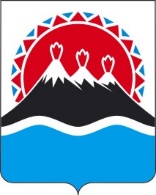 МИНИСТЕРСТВО ТРАНСПОРТА И ДОРОЖНОГО СТРОИТЕЛЬСТВА КАМЧАТСКОГО КРАЯ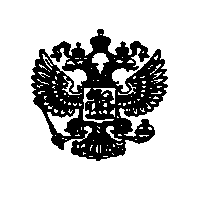 ПРИКАЗ №   - пг. Петропавловск – Камчатский			                   «___».____2017 годаО внесении изменений в приказ Министерства транспорта и дорожного строительства Камчатского края от 03.08.2017 № 242-п «О порядке проведения конкурса по отбору оператора на право внедрения и обеспечения функционирования автоматизированной системы учета и оплаты проезда пассажиров и перевозки багажа на автомобильном транспорте общего пользования на территории Камчатского края»   В целях уточнения отдельных положений о Порядке проведения конкурса по отбору оператора на право внедрения и обеспечения функционирования автоматизированной системы учета и оплаты проезда пассажиров и перевозки багажа на автомобильном транспорте общего пользования на территории Камчатского края МинистрВ.В. Каюмов